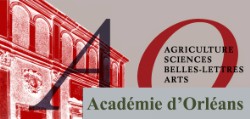 5 rue Antoine Petit, OrléansJeudi 7 novembre à  17 h 30L'économie cynégétique solognote :du 1er âge au 4e âge Joël MirloupCette communication rend compte d'un travail de recherche en géographie économique, foncière et financière que j'ai mené principalement en 1967. La "chasse en Sologne" n'avait alors donné lieu qu'à des travaux d'ordre ethnologique ou portant sur le sport cynégétique. La thèse première fut l'identification de trois âges dans l'évolution de cette "Economie cynégétique", concept et expression forgés par l'auteur. L'allusion anthropologique fut volontaire, avec un premier âge d'émergence, du milieu du XIXe siècle à 1914; un deuxième âge de maturité, de 1918 aux années 1960-70, âge d'or où cette économie s'inscrivit dans le cadre d'exploitations cynégétiques fonctionnant en autarcie grâce au travail des gardes-éleveurs; un troisième âge de déclin et d'altération du sport cynégétique où l'on passa de cette autarcie à un "système Sologne" ouvert, associant "spéculation sur le droit de chasse / morcellement des exploitations / élevage massif et commercial de faisans". Parmi les autres thèses soutenues, deux seront également développées : "Non, la chasse en Sologne ne faisait pas vivre les Solognots"; "Oui, Paris fut bien le moteur financier d'un processus d'appropriation et d'orientation économique sans équivalent en Europe". En 1967, il était difficile de prévoir l'avènement d'un quatrième âge bien différent des précédents, marqué par le développement spectaculaire de la chasse au gros gibier, et par la reconstitution de très grands domaines. Imprévisibles également la publication de ce travail, encore moins un épisode qui illustra a posteriori le rôle tenu par Paris dans le processus étudié. L'ouvrage, bien qu'initialement préfacé par le préfet régional et le recteur Antoine, fut en effet l'objet d'une censure de deux ans, initiée au plus haut niveau national sur intervention des milieux cynégétiques solognots les plus influents. Leur crainte, justifiée dans un contexte local tendu : une instrumentalisation socio-politique par la presse nationale à laquelle j'ai tenu à m'opposer. 